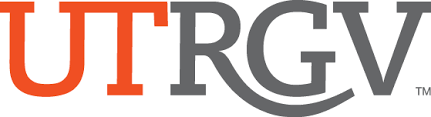 Comprehensive Assessment Plan Template
Academic Degree Programs with (SLOs)
Cycle: 2021-2025Resources on curriculum mappingProgram Learning Opportunities and Skills Development Worksheet: https://www.utrgv.edu/curriculum-assessment/_files/resources/presentations/pslo.pdf Course Alignment Worksheet: https://www.utrgv.edu/curriculum-assessment/_files/resources/presentations/worksheet.pdfUsing Curriculum Maps to Design, Scaffold and Assess Student Learning” https://www.utrgv.edu/curriculum-assessment/_files/resources/presentations/mapping.pdf  Program Information Degree Program:Department:Assessment Coordinator (Name, Email):Program Student Learning Outcomes (SLOs):(add or delete rows as needed)Include the program-level student learning outcomes (SLOs) that will be assessed during the next four years (2021-2022; 2022-2023; 2023-2024; 2024-2025). The SLOs should identify the knowledge, skills, or values that students are expected to achieve as they participate in - or complete - a program of study. 
Note: A minimum of ‘3’ SLOS is required. Maximum: ‘7’. Recommended: ‘4’ SLO 1:SLO 1:SLO 2:SLO 2:SLO 3:SLO 3:SLO 4:SLO 4:SLO 5:SLO 5:III. Curriculum MapComplete this table to show where in the curriculum the program SLOs are Introduced, Developed or Mastered. In addition, identify the courses or experiences where significant program assessments are expected to take place, including the sampling of student artifacts. Note: In the cells below identify achievement levels (1=Introduced; 2=developed; 3=mastered) for each SLO and, when applicable, numbers should be followed by the letter “A” if assessment occurs in the course (example: 3; A). The information provided in this section will be useful for all program faculty (including those not leading program assessment) to show how individual courses should align to the program learning outcomes. Thus, it is important to complete this curriculum map with as much input from program faculty as possible to ensure the curriculum is discussed from the program perspective rather than the course perspective. Additional resources on curriculum mapping are included below.Complete this table to show where in the curriculum the program SLOs are Introduced, Developed or Mastered. In addition, identify the courses or experiences where significant program assessments are expected to take place, including the sampling of student artifacts. Note: In the cells below identify achievement levels (1=Introduced; 2=developed; 3=mastered) for each SLO and, when applicable, numbers should be followed by the letter “A” if assessment occurs in the course (example: 3; A). The information provided in this section will be useful for all program faculty (including those not leading program assessment) to show how individual courses should align to the program learning outcomes. Thus, it is important to complete this curriculum map with as much input from program faculty as possible to ensure the curriculum is discussed from the program perspective rather than the course perspective. Additional resources on curriculum mapping are included below.Complete this table to show where in the curriculum the program SLOs are Introduced, Developed or Mastered. In addition, identify the courses or experiences where significant program assessments are expected to take place, including the sampling of student artifacts. Note: In the cells below identify achievement levels (1=Introduced; 2=developed; 3=mastered) for each SLO and, when applicable, numbers should be followed by the letter “A” if assessment occurs in the course (example: 3; A). The information provided in this section will be useful for all program faculty (including those not leading program assessment) to show how individual courses should align to the program learning outcomes. Thus, it is important to complete this curriculum map with as much input from program faculty as possible to ensure the curriculum is discussed from the program perspective rather than the course perspective. Additional resources on curriculum mapping are included below.Complete this table to show where in the curriculum the program SLOs are Introduced, Developed or Mastered. In addition, identify the courses or experiences where significant program assessments are expected to take place, including the sampling of student artifacts. Note: In the cells below identify achievement levels (1=Introduced; 2=developed; 3=mastered) for each SLO and, when applicable, numbers should be followed by the letter “A” if assessment occurs in the course (example: 3; A). The information provided in this section will be useful for all program faculty (including those not leading program assessment) to show how individual courses should align to the program learning outcomes. Thus, it is important to complete this curriculum map with as much input from program faculty as possible to ensure the curriculum is discussed from the program perspective rather than the course perspective. Additional resources on curriculum mapping are included below.Complete this table to show where in the curriculum the program SLOs are Introduced, Developed or Mastered. In addition, identify the courses or experiences where significant program assessments are expected to take place, including the sampling of student artifacts. Note: In the cells below identify achievement levels (1=Introduced; 2=developed; 3=mastered) for each SLO and, when applicable, numbers should be followed by the letter “A” if assessment occurs in the course (example: 3; A). The information provided in this section will be useful for all program faculty (including those not leading program assessment) to show how individual courses should align to the program learning outcomes. Thus, it is important to complete this curriculum map with as much input from program faculty as possible to ensure the curriculum is discussed from the program perspective rather than the course perspective. Additional resources on curriculum mapping are included below.Complete this table to show where in the curriculum the program SLOs are Introduced, Developed or Mastered. In addition, identify the courses or experiences where significant program assessments are expected to take place, including the sampling of student artifacts. Note: In the cells below identify achievement levels (1=Introduced; 2=developed; 3=mastered) for each SLO and, when applicable, numbers should be followed by the letter “A” if assessment occurs in the course (example: 3; A). The information provided in this section will be useful for all program faculty (including those not leading program assessment) to show how individual courses should align to the program learning outcomes. Thus, it is important to complete this curriculum map with as much input from program faculty as possible to ensure the curriculum is discussed from the program perspective rather than the course perspective. Additional resources on curriculum mapping are included below.Complete this table to show where in the curriculum the program SLOs are Introduced, Developed or Mastered. In addition, identify the courses or experiences where significant program assessments are expected to take place, including the sampling of student artifacts. Note: In the cells below identify achievement levels (1=Introduced; 2=developed; 3=mastered) for each SLO and, when applicable, numbers should be followed by the letter “A” if assessment occurs in the course (example: 3; A). The information provided in this section will be useful for all program faculty (including those not leading program assessment) to show how individual courses should align to the program learning outcomes. Thus, it is important to complete this curriculum map with as much input from program faculty as possible to ensure the curriculum is discussed from the program perspective rather than the course perspective. Additional resources on curriculum mapping are included below.Complete this table to show where in the curriculum the program SLOs are Introduced, Developed or Mastered. In addition, identify the courses or experiences where significant program assessments are expected to take place, including the sampling of student artifacts. Note: In the cells below identify achievement levels (1=Introduced; 2=developed; 3=mastered) for each SLO and, when applicable, numbers should be followed by the letter “A” if assessment occurs in the course (example: 3; A). The information provided in this section will be useful for all program faculty (including those not leading program assessment) to show how individual courses should align to the program learning outcomes. Thus, it is important to complete this curriculum map with as much input from program faculty as possible to ensure the curriculum is discussed from the program perspective rather than the course perspective. Additional resources on curriculum mapping are included below.Degree Plan Sections
(add or delete rows or headers as needed)List all course names/numbers and experiences propriety to the degree planSLO 1SLO 2SLO 3SLO 4SLO 5Major Specific Core Curriculum Courses 
(list all, if applicable)  10002000Major Required Courses (list all)  10002000Prescribed Electives (Options: (1) list all electives, (2) list elective categories only with no course numbers, or (3) if only one category exists, state “All Prescribed Electives.”…Concentration 1 Courses (optional)  …Concentration 2 Courses (optional)  …Major Support Courses (list all)  …ExperiencesExperience 1Long-Term Assessment Plan Provide a brief description of the essential components of your program’s Comprehensive Assessment Plan for the next FOUR years (2021-2022; 2022-2023; 2023-2024; 2024-2025) by drawing on the SLOs and Curriculum Map provided in the sections above. Provide a brief description of the essential components of your program’s Comprehensive Assessment Plan for the next FOUR years (2021-2022; 2022-2023; 2023-2024; 2024-2025) by drawing on the SLOs and Curriculum Map provided in the sections above. Provide a brief description of the essential components of your program’s Comprehensive Assessment Plan for the next FOUR years (2021-2022; 2022-2023; 2023-2024; 2024-2025) by drawing on the SLOs and Curriculum Map provided in the sections above. Provide a brief description of the essential components of your program’s Comprehensive Assessment Plan for the next FOUR years (2021-2022; 2022-2023; 2023-2024; 2024-2025) by drawing on the SLOs and Curriculum Map provided in the sections above. Program SLOs
(add or delete rows as needed)Assessment Schedule 
Specify the semester/year. (e.g., SP22, SP23, SP24, SP25) the SLO will be assessed during the next four years.Assessment Setting
Identify the specific courses or student experiences where significant assessments will take place, including those where student artifacts will be sampled from?Assessment Activities
What signature student work products, performances or other activities will be used to assess student learning? (e.g., a capstone project, presentation, exam, exhibition, dissertation)Assessment Tools 
How will the assessment activity be scored/evaluated? (e.g., rubric)SLO 1:SLO 2:SLO 3:SLO 4:SLO 5: